Lundi 6 avril 2020 Défi n°10 : se déguiser et envoyer la photo"Le dinosaure mange la petite mamie"par Tom et Paul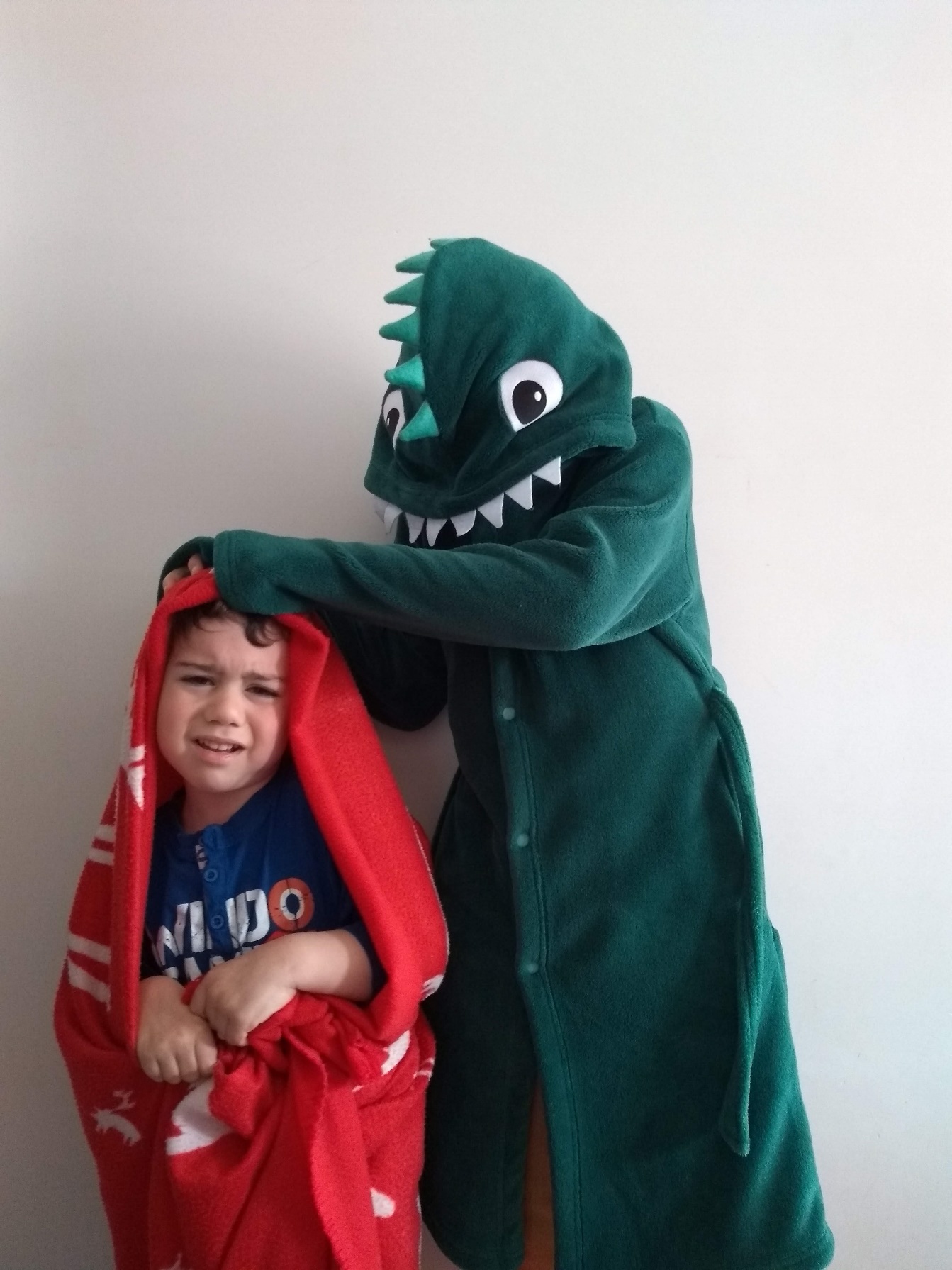 « Bonjour katy,

Aujourd’hui nous avons fabriqué une tête de lego pour notre déguisement de carnaval.
À bientôt
Maho »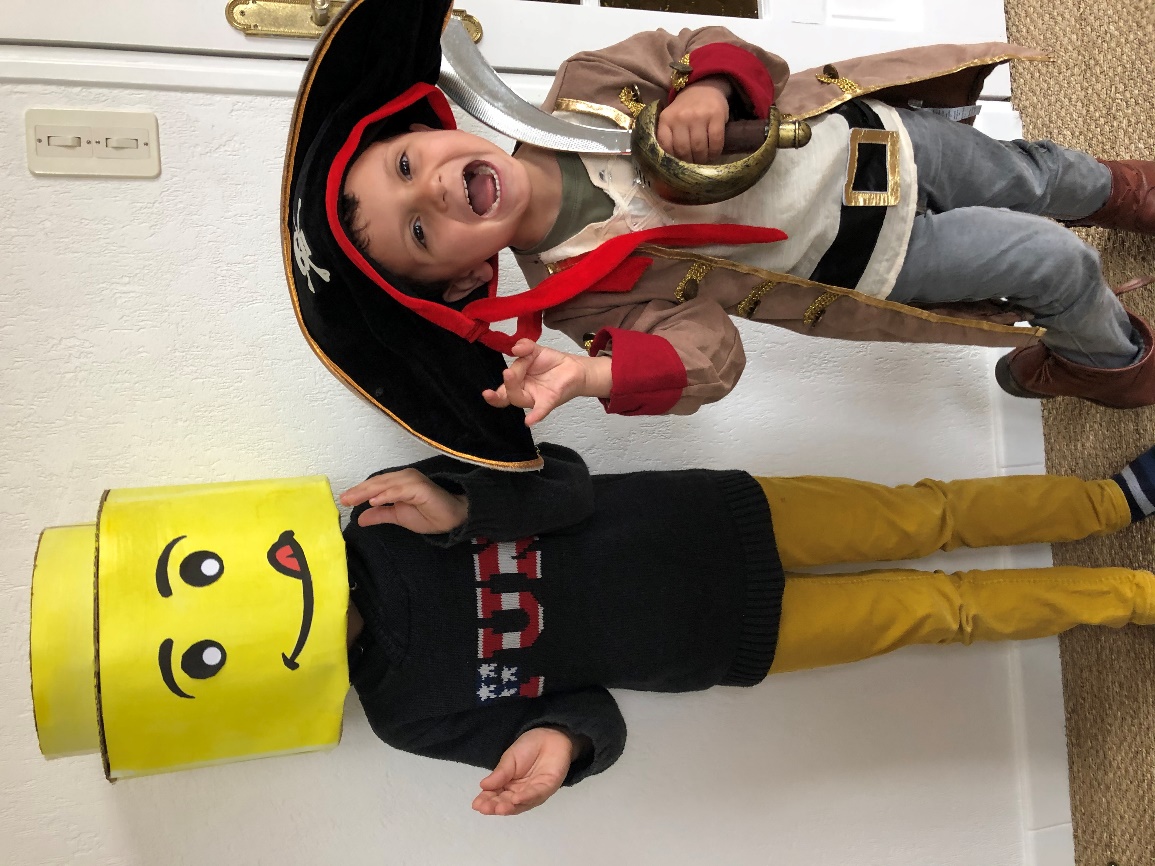 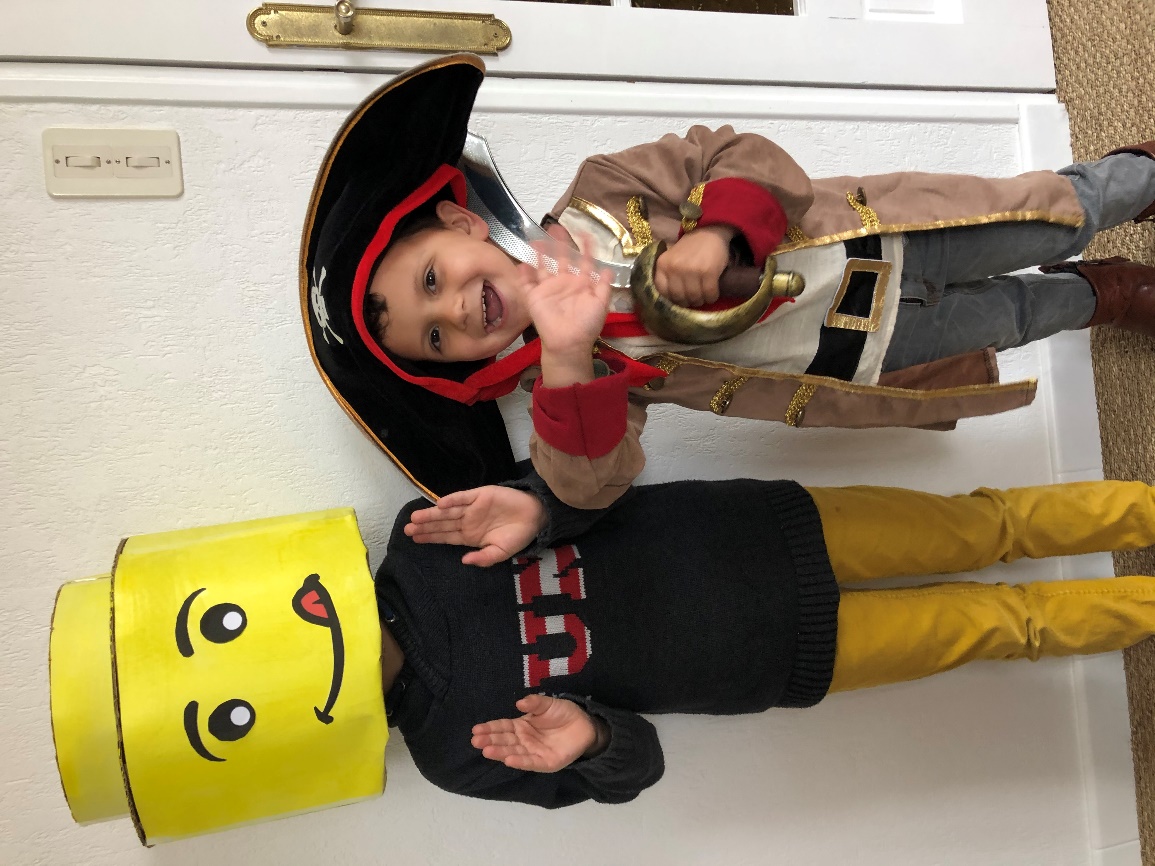 Ema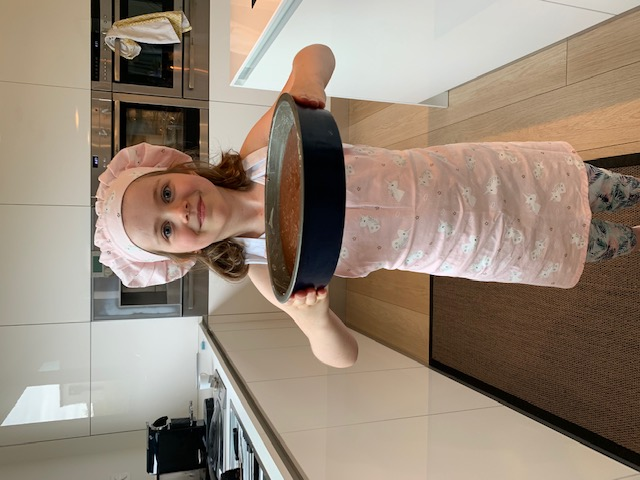 « Bonjour Katy,Je t’envoi mon jogging d’écriture et une photo quand je suis maquillé.Au revoirAntoine »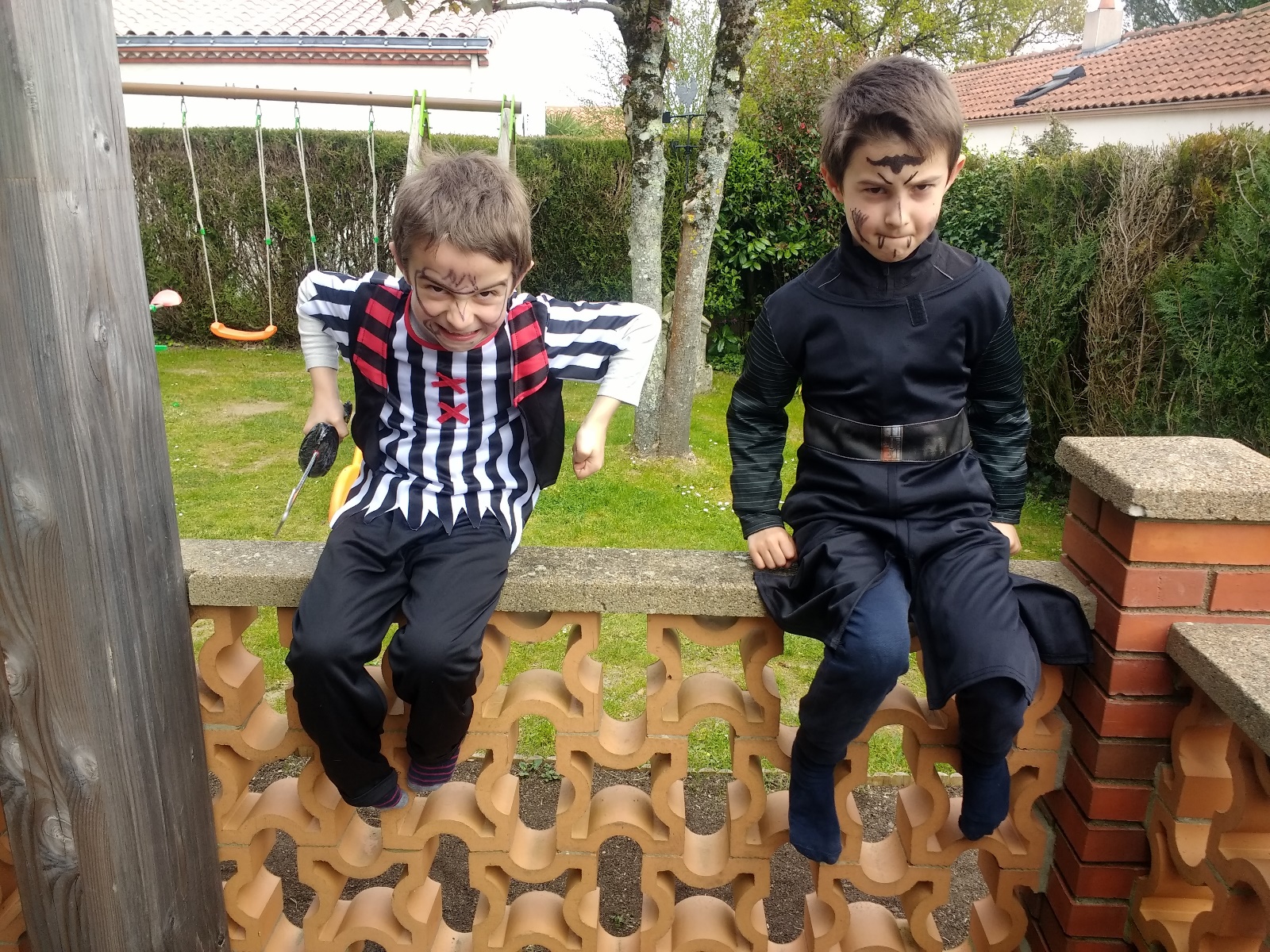 Romane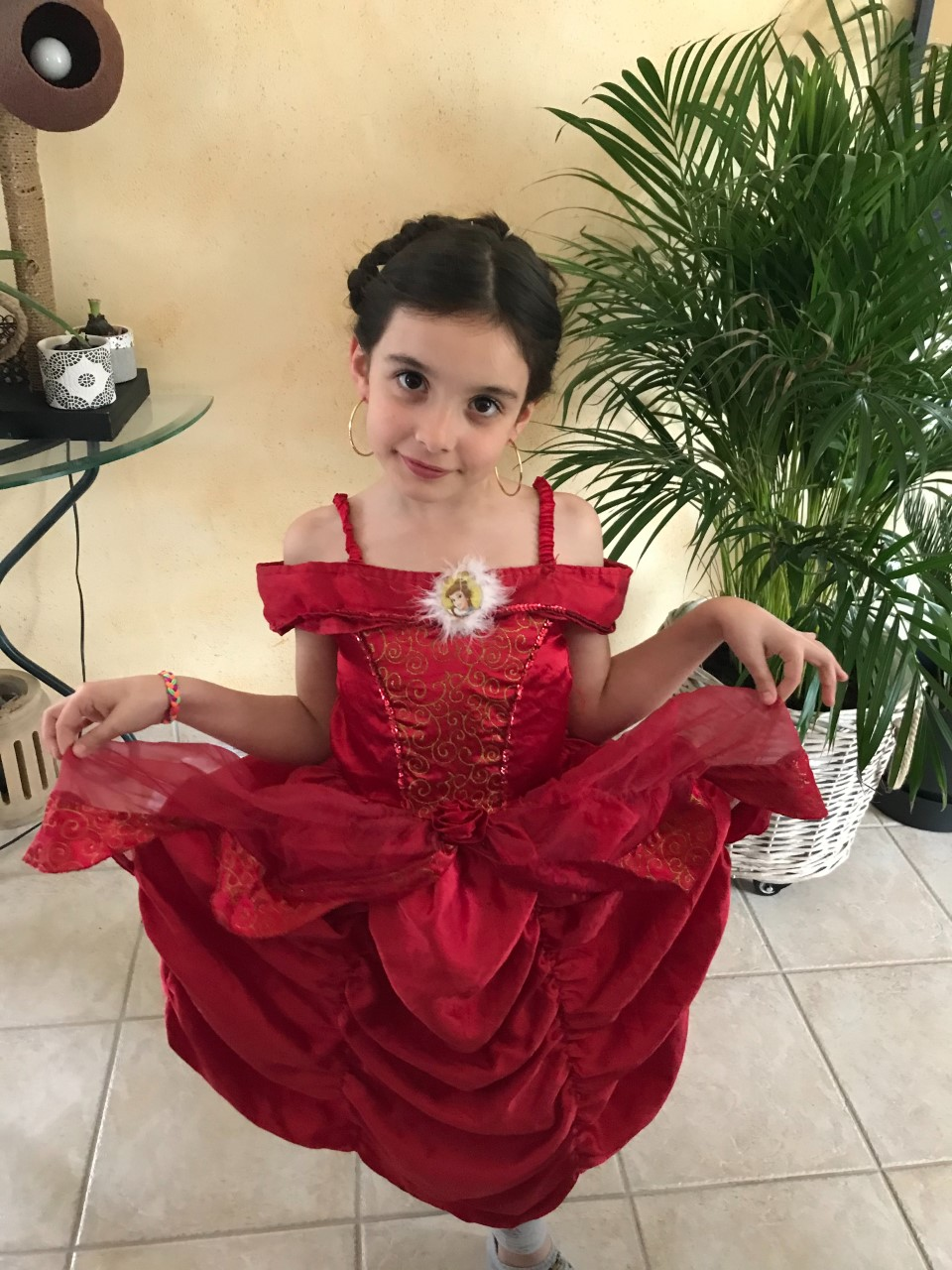 